СПРАВОЧНАЯ ИНФОРМАЦИЯ3BVKOBOŇ CИГHAЛ«BHИMAHИE BCEM!»Оповещение населения – доведение до населения экстренной информации о возникающих опасно- стях, правилах безопас- ного поведения и порядке действий в различныхДля привлечения внимания населения подается сигнал оповещения «Внимание всем!» непрерывное звуча- ние сирен в течение 3 минут, с многократным повторени- ем, с использованием всех имеющихся средств связи, звукоусилительных станций и сигнальных средств. Дублиру- ется прерывистыми гудками на предприятиях и транспор- те.ПОМНИ! Звук сирены озна- чает сигнал «ВНИМАНИЕ ВСЕМ!»Это первый и главный сигнал!Услышав сигнал «Внимание всем!»:включите приемники проводного и беспроводного вещания, радиовещания и телевидения, проверьте SMS сообщения;АЛГОРИТМ РАБОТЫ СИСТЕМ ОПОВЕЩЕНИЯ НАСЕЛЕНИЯ В ГОРОДЕНа улицах включаются сирены – это сигнал «ВНИМАНИЕ ВСЕМ!».По громкоговорителям и радиоточкам на улицах и в зданиях гражданам сообщается, что нужно предпринимать в сложив- шейся ситуации.Там, где не установлены громкоговорители и радиоточки, задействуются автомобили, оборудованные сигналами зву- кового оповещения.Информация      о       дальнейшихЭВАКУАЦИЯ РАЗЛИЧАЕТСЯпо способам – различными видами транспорта, пешим порядком, комбинированным способом;по срокам проведения:– заблаговременная.  При  высокойситуациях.	действиях	в	условиях	ЧСпрослушайте официальную информацию о чрезвычайной ситуации и мерах по обеспе- чению собственной безопас- ности. Передача речевого сообщения основной способ оповещения населения;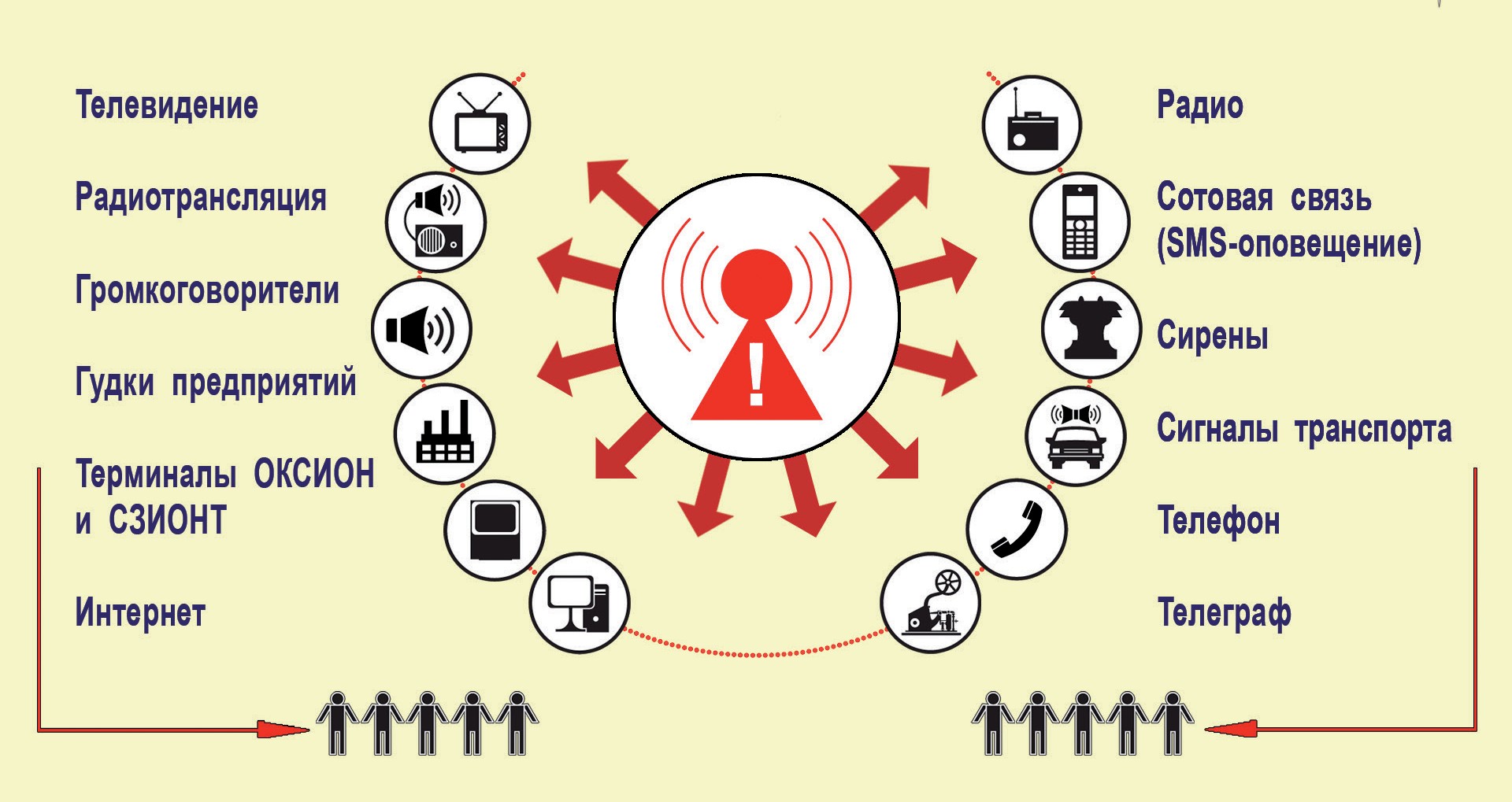 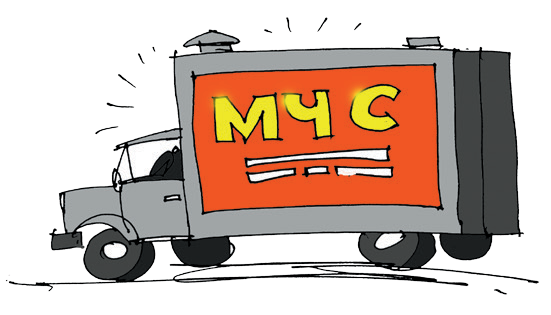 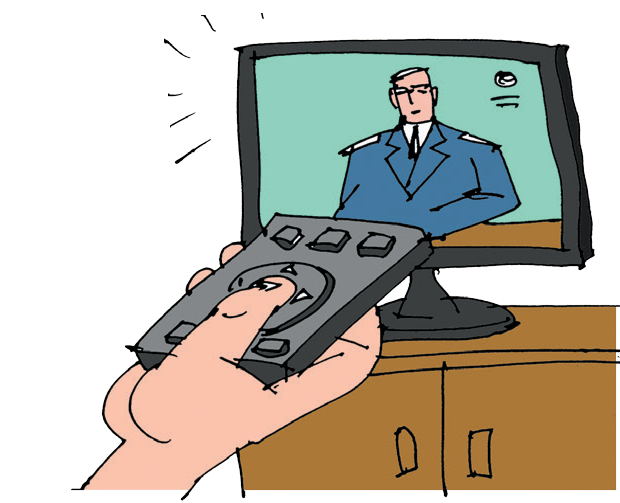 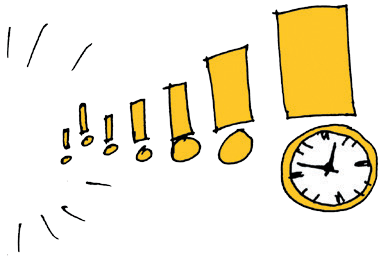 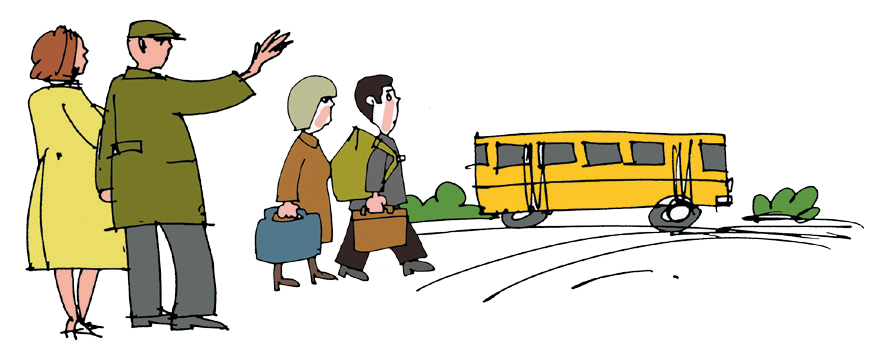 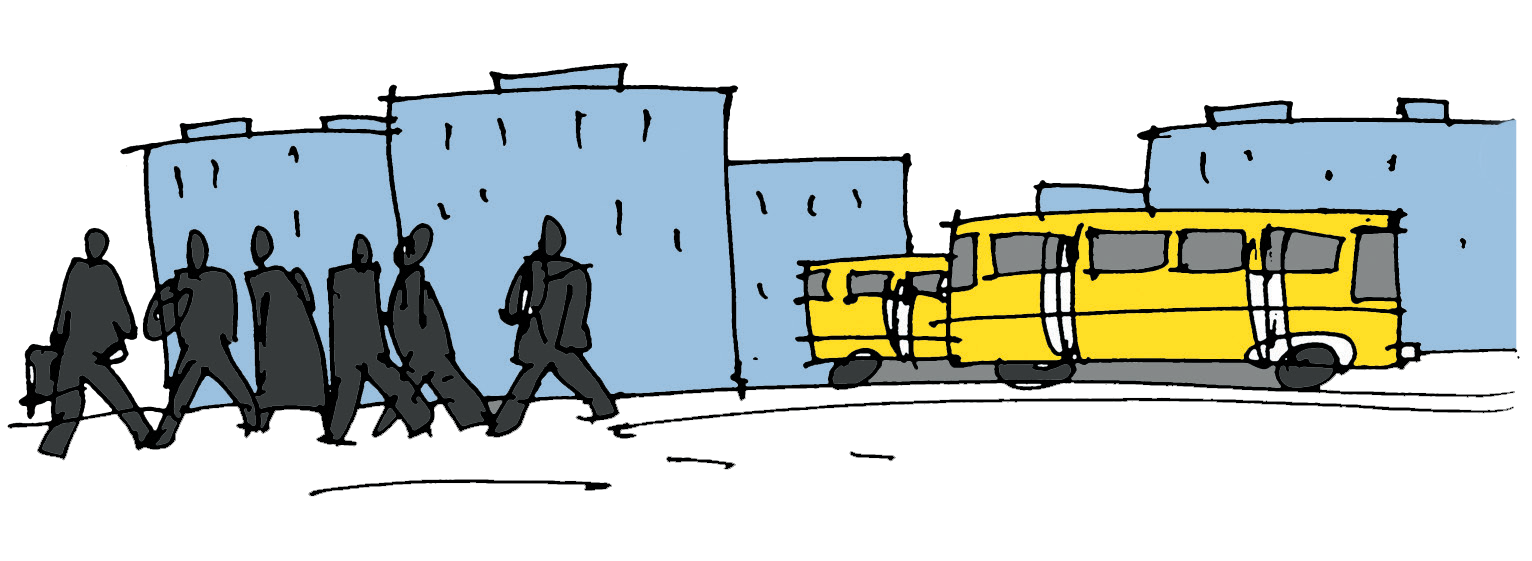 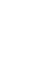 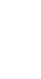 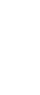 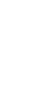 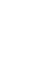 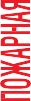 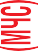 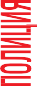 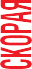 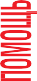 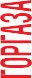 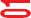 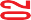 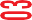 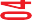 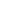 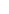 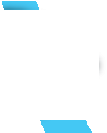 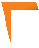 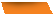 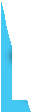 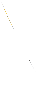 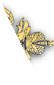 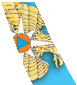 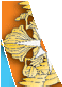 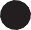 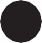 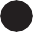 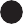 действуйте в соответствии с переданным сообщением;оповестите соседей, род- ственников и знакомых;держите приемники вклю- ченными на весь период лик- видации аварий, катастроф или стихийных бедствий.транслируется представителями МЧС России по телевизионным каналам и радиостанциям.ПРАВИЛО:	если	начинают работать тревожные сирены, нужно как можно быстрее включить телевизор или радиоприёмник.Информация об оповещении транс- лируется также на терминальных комплексах ОКСИОН (Общерос- сийская комплексная система информирования и оповеще-ния населения) и на большихтелеэкранах, прикрепленных на кузовах специальных авто- мобилей МЧС России.вероятности возникновения ЧС на потенциально опасных объектах или угрозе стихийных бедствий с ката- строфическими последствиями;экстренная. При возникновении ЧС или стихийных бедствий с катастро- фическими последствиями;•• по численности эвакуируемого населения:частичная. Эвакуируется нетрудоспособное и не занятое в производстве население;общая. Эвакуируется все население.ПОРЯДОК ДЕЙСТВИЙ ПРИ ЭВАКУАЦИИ	ПОРЯДОК ДЕЙСТВИЙ ПРИ ПОЛУЧЕНИИ СИГНАЛОВ О ЧСЭвакуация может про- водиться при аварии, катастрофе, стихийном бедствии или в случае военных действий.ВАЖНО!Заранее подготовить документы, необходи- мые вещи и лекарства, и знать где они лежат.Вещи желательно уло- жить в отдельную сумку (чемодан или рюкзак).При получении сигнала о начале эвакуации:оповестите соседей, родных и знакомых;возьмите с собой запас продуктов на 2-3 суток, питьевую воду, предметы первой необходимости (туалетные принадлежно-сти, посуду, смену натель-крепите бирку с указанием ФИО, адреса постоянного места жительства и пункта назначения;детям дошкольного воз- раста вложите в карманы или пришейте к одежде записки с указанием фами- лий, имен, отчеств и места жительства или работы родителей;прежде чем покинуть квартиру (дом): отключите электричество, газ, воду, закройте все окна, форточ- ки и двери на замки;к назначенному времени направляйтесь на сборный эвакопункт, указанный в со- общении, для регистрации и убытия в безопасный район.ВАЖНО!При эвакуации действуйте собранно, организованно,ВАЖНО! Действуйте в стро- гом соответствии с получен- ными указаниями!При поступлении сигнала о химической, биологиче- ской или радиационной аварииприведите в готовность средства защиты органов дыхания (противогаз, ре- спиратор, ватно-марлевая повязка, противопыльная тканевая маска);плотно закройте все окна и двери;займите защитное соо- ружение, взяв документы, запас продуктов питания и воды.При отсутствии защитного сооружения:отключите вентиляцию и электроприборы;проведите герметизацию помещения: плотно закройте окна, двери, заклейте венти- ляционные люки;наденьте имеющиеся средства защиты органов дыхания;приемники держите вклю- ченными, находитесь в поме- щении до получения другой информации (указаний).При поступлении сигнала об угрозе возникновения ЧС природного характераНаводнение:соберите необходимые вещи, запас продуктов и воды, документы;перенесите на верхние этажи здания или на чердак ценные предметы и вещи;выведите домашних живот-ных в безопасное место; забейте (при необходимо-сти) окна и двери первых этажей досками или фанерой;при угрозе затопления по- киньте опасную зону.При невозможности займите ближайшее безопасное возвы- шенное место, верхний этаж здания, чердак, крышу дома. Будьте готовым к эвакуации.Землетрясение:сообщите соседям, родным, близким;тяжелые и бьющиеся пред- меты (вещи) закрепите или сложите на пол;соберите необходимые вещи, запас продуктов и воды, документы;отключите газ, электриче- ство, воду, закройте все окнаи двери;выйдите на открытое ме- сто, где отсутствует угроза обрушения.Усиление ветра: уберите с балконов илоджий предметы, которые могут быть захвачены воз- душным потоком;подготовьте запас воды, пищи, медикаментов, элек- трофонари, свечи;если вы проживаете в сельской местности, убери- те со двора инвентарь, за- крепите лёгкие постройки, укройте в сарае (в помеще- нии) домашних животных;перейдите, по возмож- ности, в более прочные сооружения или подвальные помещения, размещайтесь дальше от окон.ного белья), документы, деньги, ценности, одежду и обувь по сезону, меди- цинскую аптечку, спички, фонарик;уложите вещи в чемо-без паники, помогайте де- тям и престарелым.ЗАПРЕЩАЕТСЯ!оставаться в помещении, из которого проводитсяСОДЕРЖИМОЕ «ТРЕВОЖНОГО ЧЕМОДАНЧИКА»запас еды и воды (мини- мум на 3-е суток);одноразовая посуда;средства личной гигие- ны;смена нижнего белья и носков.дан, рюкзак или сумкуэвакуация;аптечка первой помощи, вклю-средства	связи	и	сменныеудобные для переноса итранспортировки;возвращаться в покинутоепомещение без разрешениячающая индивидуальные Вас лекарства;фонарик и запас батареек;длязаряженные аккумуляторы;универсальный нож;ремонтный   комплект    (нитки,к каждому чемодану, рюкзаку или сумке при-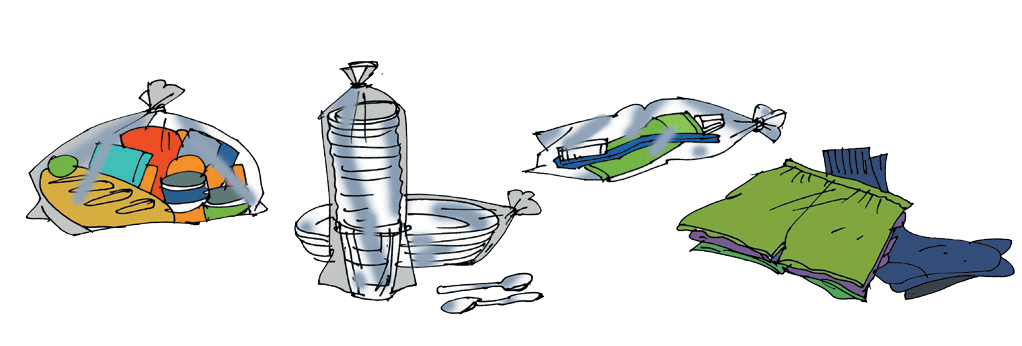 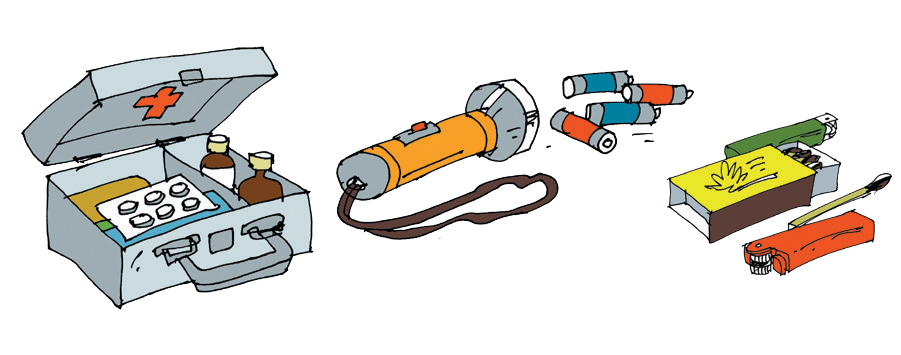 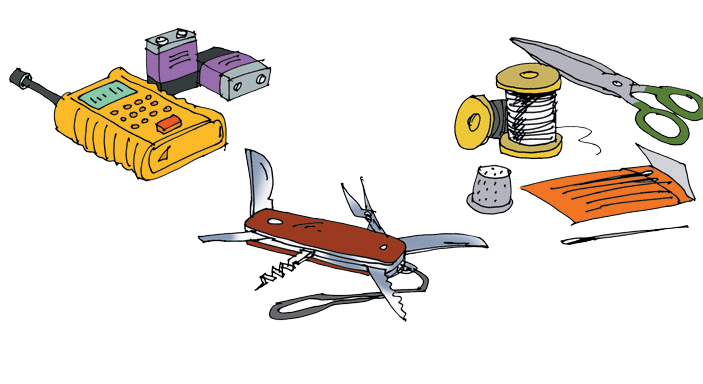 соответствующих   органов.охотничьи спички, газовые за- жигалки;иголки и пр.).Z-CARD®Russia PTN PTNPTN PTNPTN PTNPTN PTNPTNTN PTNPTN PTNPTN 